MEGHÍVÓKedves Munkavédelmi Képviselőink! Tisztelt Partnereink!A Villamosenergia-ipari Munkavédelmi Képviselők Fóruma (VIMFÓ), a Mátrai Erőmű Zártkörűen Működő Részvénytársaság és az Egyesült Villamosenergia-ipari Dolgozók Szakszervezeti Szövetsége (EVDSZ) támogatásával“A munkavédelem, a villamosenergia-ipari ágazatban történő egészséges és biztonságos munkavégzéssel kapcsolatos helyes gyakorlatok, valamint a munkavállalói munkavédelmi érdekképviselet aktuális kérdései”címmel fórumot szervez, melyre tisztelettel meghívjuk a villamosenergiai-iparág a munkavédelmi bizottság elnökeit, a munkavédelmi képviselőit és a munkáltató munkavédelemért felelős szakembereit.A XVI. VIMFÓ rendezvény helyszíne:Hotel Sziluett Farkasmály 3200 Gyöngyös – Farkasmály,Pincesor: hrsz. 067/47.GPS: 47.482183 19.572502A XVI.VIMFÓ rendezvény időpontja:2016. november 3-4. (csütörtök-péntek)A fórum  célja: A villamosenergia-iparág munkáltatóinál működő munkavédelmi képviselők és munkavédelmi bizottságok szakmai fejlődésének támogatása, a hatékonyabb érdekképviseleti és baleset megelőzési tevékenységeik megvalósításában. Az együttműködés erősítése a munkáltatók munkavédelmi szakembereivel az ágazat munkavédelmi helyzetének javítása érdekében, amely egységes megelőzési szemléletet alakít, és ennek eredményeként javuljon a munkáltatók baleseti mutatói.Jelentkezés:A részvételi szándékot 2016. október 20-ig a mellékelt jelentkezési lapon szíveskedjenek megküldeni Orova Piroska címére, e-mail: orovap@freemail.huMellékelve: Rendezvény Program, Jelentkezési lap, Részvételi díjSzeged, 2016. szeptember 30.Üdvözlettel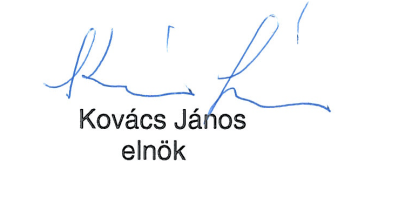 A XVI. VIMFÓ programjaGyöngyös - Farkasmály, 2016. november 3-4.A XVI. VIMFÓ programjaGyöngyös - Farkasmály, 2016. november 3-4.A XVI. VIMFÓ programjaGyöngyös - Farkasmály, 2016. november 3-4.2016. november 2. szerda14:00 -24:002016. november 2. szerda14:00 -24:00Lehetőség a fórumra távolabbról érkezők számára:Érkezés, szállás elfoglalása: Hotel Sziluett Farkasmály 3200 Gyöngyös – Farkasmály, Pincesor: hrsz. 067/47.GPS: 47.482183 19.572502Szabad program.18:00 – 20:0018:00 – 20:00Vacsora2016. november 3. csütörtök9:00 – 10:00Érkezés, regisztrációHelyszín: Hotel Sziluett Farkasmály 3200 Gyöngyös – Farkasmály, Pincesor: hrsz. 067/47.Érkezés, regisztrációHelyszín: Hotel Sziluett Farkasmály 3200 Gyöngyös – Farkasmály, Pincesor: hrsz. 067/47.10:00 – 10:10KöszöntőKöszöntőKovács János VIMFÓ elnökKovács János VIMFÓ elnök10:10 – 10:20ProgramismertetőProgramismertetőOrova Piroska VIMFÓ koordinátorOrova Piroska VIMFÓ koordinátor10:20-10:50A munkavédelem aktuális helyzete a Mátrai ErőműbenA munkavédelem aktuális helyzete a Mátrai ErőműbenElőadó: Radványi Károly BO osztályvezetőElőadó: Radványi Károly BO osztályvezető10:50-11:20A Mátrai Erőmű Zrt. Munkavédelmi Bizottság tevékenységének bemutatásaA Mátrai Erőmű Zrt. Munkavédelmi Bizottság tevékenységének bemutatásaElőadó: Bartus Imre MvB. elnökElőadó: Bartus Imre MvB. elnök11:20-11:50KávészünetKávészünet11:50-11:55Tájékoztató a VIMFÓ elnökség munkájárólTájékoztató a VIMFÓ elnökség munkájárólElőadó: Kovács János VIMFÓ elnökElőadó: Kovács János VIMFÓ elnök11:55-13:00Konzultáció, a villamosenergia-ipari munkavédelmi képviselők helyes gyakorlatairól. Munkavédelmi oktatások bővítése és színvonalának emelése, Egyéni védőeszközök használatának ellenőrzése, Egyéni védőeszközök részleges cseréje, Egészségvédelem, szűrővizsgálatok bővítése, Munkabalesetek, Kvázi balesetek vizsgálata, Fokozott ellenőrzések saját személyzetnél és alvállalkozóknál, Veszélyhelyzetek bejelentése, Munkavédelmi ösztönző program, Munkavédelmi kockázatok kezelése, Paritásos Munkavédelmi Testület működése, Munkavédelmi képviselők önálló ellenőrzései.Konzultáció, a villamosenergia-ipari munkavédelmi képviselők helyes gyakorlatairól. Munkavédelmi oktatások bővítése és színvonalának emelése, Egyéni védőeszközök használatának ellenőrzése, Egyéni védőeszközök részleges cseréje, Egészségvédelem, szűrővizsgálatok bővítése, Munkabalesetek, Kvázi balesetek vizsgálata, Fokozott ellenőrzések saját személyzetnél és alvállalkozóknál, Veszélyhelyzetek bejelentése, Munkavédelmi ösztönző program, Munkavédelmi kockázatok kezelése, Paritásos Munkavédelmi Testület működése, Munkavédelmi képviselők önálló ellenőrzései.Vezetik: Bella Elek, Horváth András, Kovács János és Leipniker László a VIMFÓ elnökségeVezetik: Bella Elek, Horváth András, Kovács János és Leipniker László a VIMFÓ elnöksége13:00-14:00EbédEbéd2016. november 3. csütörtök14:00-15:30Tájékoztató az iparági érdekképviseletek aktuális kérdéseiről.Előadó: Dr. Szilágyi József EVDSZ elnök15:30 -15:50Kávészünet15:50-17:00Konzultáció „Mi a helyzet nálatok?” Munkahelyi stressz, munkára képes állapot, megfelelő létszám.Vezetik: Bella Elek, Horváth András, Kovács János és Leipniker László a VIMFÓ elnöksége18:00-19:00Vacsora19:00 – 20:30Kerekasztal beszélgetés, a munkahelyi biztonság és egészségvédelem jó gyakorlatairól. Munkavédelmi szemléletváltás; Integrált munkavédelem; munkabiztonság és a (munkakörülmények és a munkavégzés szabályai) munkaegészségügy(munkahigiéne és a foglalkozás-egészségügy)2016. november 4. péntek7:00-9:00ReggeliHelyszín: Hotel Sziluett Farkasmály 3200 Gyöngyös - Farkasmály9:00-9:30Kijelentkezés és a szálloda elhagyása9:30-10:00ÉrkezésHelyszín: Mátrai Erőmű Zrt. 3271 Visonta, Erőmű utca 11.. Látogató Központ10:00-10:20Tájékoztató a Mátrai Erőmű történetéről, filmvetítés.Előadó: Látogató Központ munkatársa10:20-12:20Üzemlátogatás, a Mátrai Erőműben.Előadó: Látogató Központ munkatársa12:30 – 13:30Ebéd13:30-13.45A fórum értékelése, zárásaElőadó: Kovács János VIMFÓ elnök13:45– 14:00Tájékoztató Visontai bánya kilátóbanElőadó: Látogató Központ munkatársa14:00- tőlElutazás